Entity Presentation (We are)Job Presentation (We propose)Jobholder Profile (We look for)Eligibility CriteriaThe secondment will be governed by Commission Decision C(2008) 6866 of 12 November 2008 laying down rules on the secondment to the Commission of national experts and national experts in professional training (SNE Decision).Under the terms of the SNE Decision, you must comply with the following eligibility criteria at the starting date of the secondment:Professional experience: at least three years of professional experience in administrative, legal, scientific, technical, advisory or supervisory functions which are equivalent to those of function group AD.Seniority: have worked for at least one year (12 months) with your current employer on a permanent or contract basis.Employer: must be a national, regional or local public administration or an intergovernmental organisation (IGO); exceptionally and following a derogation, the Commission may accept applications where the employer is a public sector body (e.g. an agency or regulatory institute), university or independent research institute.Linguistic skills: thorough knowledge of one of the EU languages and a satisfactory knowledge of another EU language to the extent necessary for the performance of the duties. If you come from a third country, you must produce evidence of a thorough knowledge of the EU language necessary for the performance of your duties.Conditions of secondmentThroughout your entire secondment, you must remain employed and remunerated by your employer and covered by your (national) social security system.You will exercise your duties within the Commission under the conditions set out by the SNE Decision and will be subject to the rules on confidentiality, loyalty and absence of conflict of interest as defined therein.If the post is published with subsistence allowances, these can only be granted if you fulfil the conditions provided for in Article 17 of the SNE Decision.Staff posted in a European Union Delegation must have security clearance (up to SECRET UE/EU SECRET level according to Commission Decision (EU, Euratom) 2015/444 of 13 March 2015). It is up to you to launch the security clearance procedure before receiving the secondment confirmation.Submission of applications and selection procedureIf you are interested, please follow the instructions given by your employer on how to apply.The European Commission only accepts applications submitted through the Permanent Representation / Diplomatic Mission to the EU of your country, through the EFTA Secretariat or through the channel(s) it has specifically agreed to. Applications received directly from you or your employer will not be taken into consideration.Please draft your CV in English, French or German using the Europass CV format (Create your Europass CV | Europass). The CV must mention your nationality.Please do not add any other documents (such as copy of ID, copy of degrees, certificate of professional experience etc.). These documents will be requested at a later stage if necessary.Processing of personal dataThe Commission will ensure that candidates’ personal data are processed as required by Regulation (EU) 2018/1725 of the European Parliament and of the Council (). This applies in particular to the confidentiality and security of such data. Before applying, please read the attached privacy statement.DG – Directorate – UnitPost number in Sysper:Contact person:Provisional starting date:Initial duration:Place of secondment:Q  years
 Brussels    Luxembourg    Other: Type of secondment This vacancy notice is open to: ● EU Member Statesas well as☐ the following EFTA countries:☐ Iceland ☐ Liechtenstein ☐ Norway ☐ Switzerland☐ the following third countries: …☐ the following intergovernmental organisations: … ◦ EFTA-EEA In-Kind agreement (Iceland, Liechtenstein, Norway) This vacancy notice is open to: ● EU Member Statesas well as☐ the following EFTA countries:☐ Iceland ☐ Liechtenstein ☐ Norway ☐ Switzerland☐ the following third countries: …☐ the following intergovernmental organisations: … ◦ EFTA-EEA In-Kind agreement (Iceland, Liechtenstein, Norway)Deadline for applications   ●   2 months	◦ 1 monthLatest application date: 25-06-2024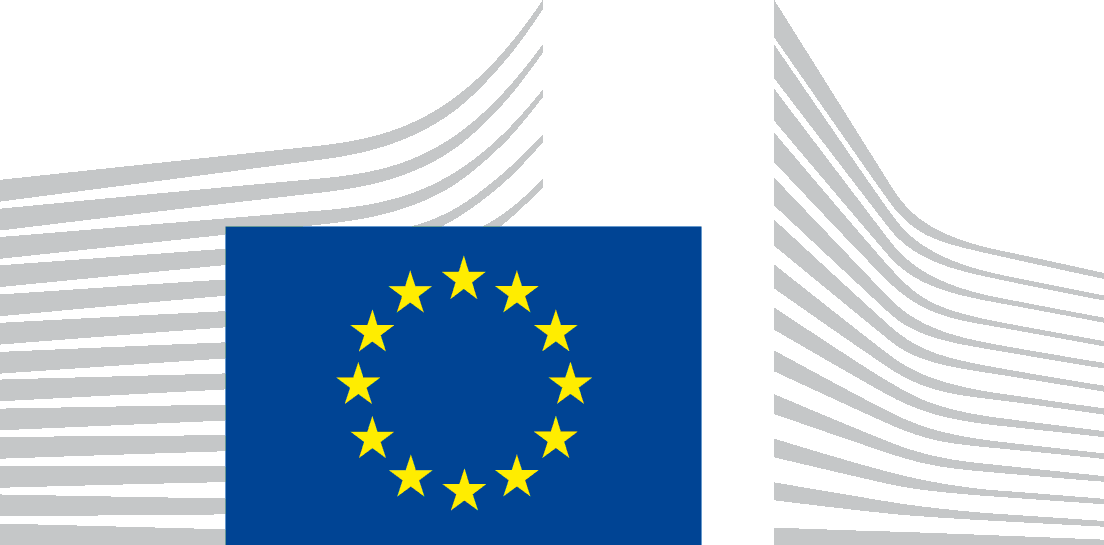 